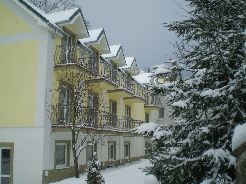 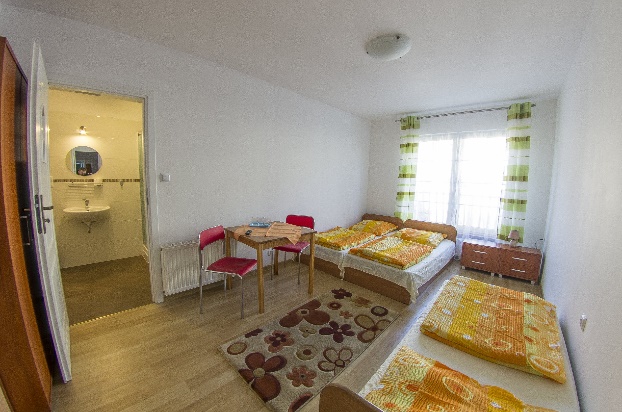 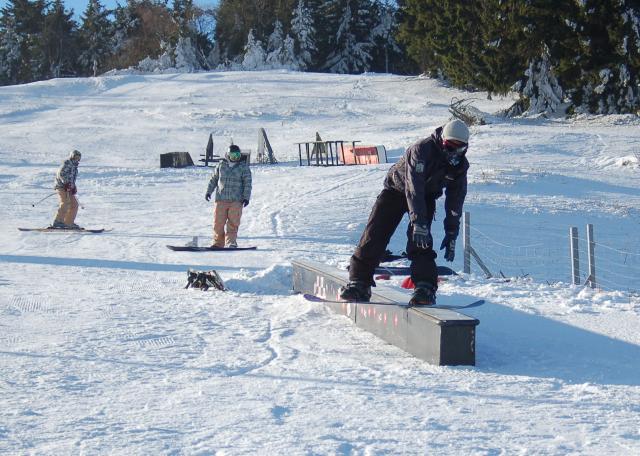 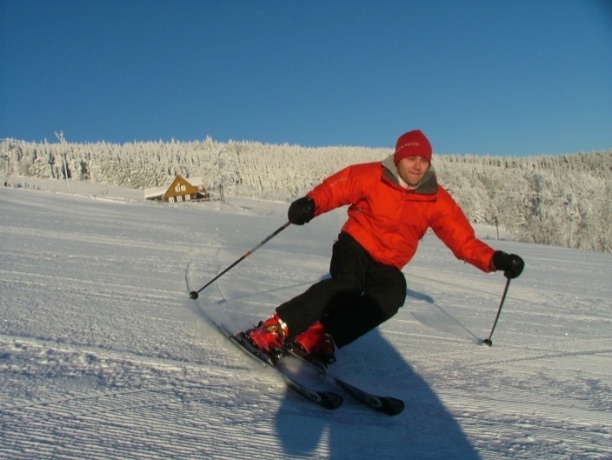 MASTER Sport i turystyka Kamil Cierczek zaprasza naz i m o w y  o b ó z  s z a c h o w yTermin:   . 02.02 – 09.02.2019 r. Cena:          980 złCena obejmuje:Transport uczestników autokarem z Wrocławia do Lewina Kłodzkiego i z powrotemNoclegi w pokojach z łazienkami i WiFi w Centrum Wypoczynku „Czarodziejskie Wzgórze”Wyżywienie (4 posiłki dziennie) od obiadu w dzień przyjazdu do śniadania w dniu wyjazdu w Ośrodku Wypoczynkowym „Marysieńka”Transport autokarem na stoki narciarskie i wycieczkę (Kudowa-Zdrój)Zajęcia szachowe pod okiem kadry instruktorskiejOpłaty rankingowe, nagrody i dyplomyWejście do Aquaparku „Wodny Świat w Kudowie Zdrój (2 godziny)Dyskoteki, karaoke, dyplomy, certyfikatyOpiekę kadry pedagogicznejOpiekę medyczną, koszty podstawowych leków i ewentualnego transportuUbezpieczenie NNW od uprawiania sportów zimowych (do kwoty 10 000 zł)Cena nie obejmuje kosztu:Szkolenia narciarsko-snowboardowego:4 dni zajęć w grupach 9-12 osobowych zgodnych z programem nauczania, prowadzonych prze instruktorów (4h dziennie)Jazda nocna w formie karnawałowej połączoną z ogniskiem z pieczeniem kiełbasek i możliwością doszkolenia indywidualnego dla członków grup zaawansowanych i średniozaawansowanych.Koszt szkolenia:Karnet – 60 zł/dzień od uczestnikaInstruktor – 30 zł/dzień od uczestnikaPlacówka zostanie zarejestrowana w Dolnośląskim Kuratorium OświatyNa miejscu istnieje możliwość wypożyczenia sprzętu narciarskiego:               - komplet narciarski (narty, buty, kije) – 130 zł               - komplet snowboardowy (deska, buty) – 150 zł               - kask – 25 zł, w komplecie gratisUWAGA! Podczas szkolenia każdy uczestnik musi posiadać kask narciarski!Zapisy na maila kierowniczki obozu a.zyla@poczta.fmKadra obozowa Janusz Żyła, Wiesław Janocha, Michał Dzikowski.Ilość miejsc ograniczona-decyduje kolejność zgloszeń.